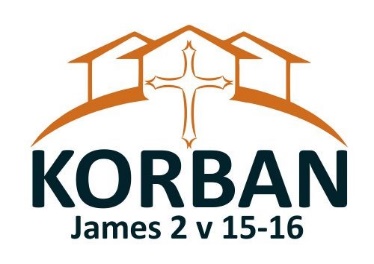 APPLICATION FORMPlease type or use black ink to complete this form.